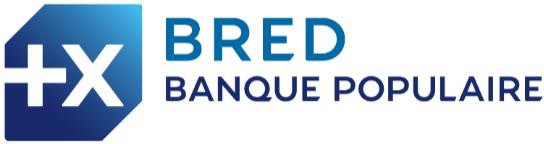 ALTERNANT(E) – ComptableQui sommes-nous ?LA banque SANS distance !Notre vision repose sur une approche de "Banque Sans Distance" : la promesse faite à nos clients d’un modèle de relation globale de proximité intégrant la révolution digitale. En mariant le meilleur de l’humain et du digital, le Groupe compte sur les nouvelles technologies pour être encore plus pratique, plus accessible et plus proche de ses clients.La BRED Banque Populaire, forte de ses 5 500 collaborateurs, opère principalement en Normandie, en Île-de-France et dans les DOM ainsi qu’au travers de ses filiales de banque commerciale en Asie du Sud-Est, en Océanie, dans la Corne de l’Afrique et via sa banque spécialisée dans le financement du commerce international à Genève.Banque de proximité engagée sur ses territoires, la BRED Banque Populaire dispose en France d’un réseau de 320 agences pour les professionnels et les particuliers, 16 centres d’affaires pour les entreprises, 13 centres de gestion patrimoniale pour les clients privés et d’un centre dédié à la gestion de fortune. BRED Banque Populaire, au sein de BPCE, regroupe des activités diversifiées : banque de détail, banque de grandes entreprises, banque de gestion privée, banque à l’étranger, société de gestion d’actifs, salle des marchés, compagnie d’assurances, négoce international.Rejoindre la BRED, c’est intégrer le Groupe BPCE, 2ème Groupe Bancaire Français, sponsor premium des JO Paris 2024.Poste et missionsLa Direction de la Comptabilité et de la Fiscalité est garante de l’intégrité de la comptabilité générale du Groupe BRED qui constitue le système de référence de l’information financière. Son périmètre inclut toutes les entités et toutes les activités du Groupe BRED, en France et à l’étranger.Au sein du Service Procédures et Comptables de la Direction Financière Comptabilité Générale et Fiscalité, nous recherchonsun(e) étudiant(e) en contrat d’alternance :Vous serez rattaché(e) à la Gestionnaire Comptable et aurez pour principales missions :Gérer et participer aux systèmes comptables de la Banque et de ses filiales : tenue du plan des comptes aux normes françaises et internationales et participation aux évolutions ;Effectuer un contrôle de premier niveau des comptes sociaux aux normes french et consolidés aux normes IFRS de la Banque avec rédactions de rapports.Profil et compétences requisesDe niveau Bac + 4, Ecoles / Universités spécialisé en Finance Comptabilité.Vous êtes doté(e) d'une expérience similaire et avez de bonnes connaissances du secteur bancaire. Vous êtes reconnu (e) pour votre professionnalisme, votre rigueur et votre goût pour les chiffres.BRED Banque Populaire est une entreprise handi-accueillante.ALTERNANT(E) – Gestionnaire RisquesQui sommes-nous ?LA banque SANS distance !Notre vision repose sur une approche de "Banque Sans Distance" : la promesse faite à nos clients d’un modèle de relation globale de proximité intégrant la révolution digitale. En mariant le meilleur de l’humain et du digital, le Groupe compte sur les nouvelles technologies pour être encore plus pratique, plus accessible et plus proche de ses clients.La BRED Banque Populaire, forte de ses 5 500 collaborateurs, opère principalement en Normandie, en Île-de-France et dans les DOM ainsi qu’au travers de ses filiales de banque commerciale en Asie du Sud-Est, en Océanie, dans la Corne de l’Afrique et via sa banque spécialisée dans le financement du commerce international à Genève.Banque de proximité engagée sur ses territoires, la BRED Banque Populaire dispose en France d’un réseau de 320 agences pour les professionnels et les particuliers, 16 centres d’affaires pour les entreprises, 13 centres de gestion patrimoniale pour les clients privés et d’un centre dédié à la gestion de fortune. BRED Banque Populaire, au sein de BPCE, regroupe des activités diversifiées : banque de détail, banque de grandes entreprises, banque de gestion privée, banque à l’étranger, société de gestion d’actifs, salle des marchés, compagnie d’assurances, négoce international.Rejoindre la BRED, c’est intégrer le Groupe BPCE, 2ème Groupe Bancaire Français, sponsor premium des JO Paris 2024.Poste et missionsLa Direction des Engagements propose à la Direction Générale, en liaison avec la Direction des Risques, de la Conformité et des Contrôles Permanents (DRCCP) et la Direction Commerciale, la politique du Crédit sur chacun des segments de clientèle. Elle met en œuvre et fait appliquer cette politique et participe à la mise en place des moyens indispensables à la connaissance et à la maitrise des risques y afférents.Par ailleurs, la Direction des Engagements coordonne et assure le recouvrement amiable et contentieux des créances exposées.Enfin, elle assure une supervision fonctionnelle des filières Engagements au sein des filiales bancaires de la BRED.La Direction des Engagements propose, en liaison avec la Direction des Risques (DRCCP) et la Direction Commerciale, la politique de crédit et le schéma délégataire sur l’ensemble des marchés de la banque (particuliers, professionnels et entreprises). Cette politique s’inscrit elle-même dans le cadre de la politique d’ensemble définie par la Direction Générale.Vous serez rattaché(e) au Responsable de Crédits et aurez pour principales missions :Détecter et analyser les dossiers exposés et traiter les alertes ;Animer le dispositif de surveillance : statistiques, création d’outils et de reporting ;Participer à la rédaction de guide et procédures ;Aider au Comité de Crédit en Remplacement.Profil et compétences requisesDe niveau Bac + 4/5, Ecoles de Commerce ou Universités spécialisé en Finance.Vous faîtes preuve de rigueur, d’esprit d’analyse et d’autonomie.BRED Banque Populaire est une entreprise handi-accueillante.ALTERNANT(E) – Chef de Projet CommunicationQui sommes-nous ?LA banque SANS distance !Notre vision repose sur une approche de "Banque Sans Distance" : la promesse faite à nos clients d’un modèle de relation globale de proximité intégrant la révolution digitale. En mariant le meilleur de l’humain et du digital, le Groupe compte sur les nouvelles technologies pour être encore plus pratique, plus accessible et plus proche de ses clients.La BRED Banque Populaire, forte de ses 5 500 collaborateurs, opère principalement en Normandie, en Île-de-France et dans les DOM ainsi qu’au travers de ses filiales de banque commerciale en Asie du Sud-Est, en Océanie, dans la Corne de l’Afrique et via sa banque spécialisée dans le financement du commerce international à Genève.Banque de proximité engagée sur ses territoires, la BRED Banque Populaire dispose en France d’un réseau de 320 agences pour les professionnels et les particuliers, 16 centres d’affaires pour les entreprises, 13 centres de gestion patrimoniale pour les clients privés et d’un centre dédié à la gestion de fortune. BRED Banque Populaire, au sein de BPCE, regroupe des activités diversifiées : banque de détail, banque de grandes entreprises, banque de gestion privée, banque à l’étranger, société de gestion d’actifs, salle des marchés, compagnie d’assurances, négoce international.Rejoindre la BRED, c’est intégrer le Groupe BPCE, 2ème Groupe Bancaire Français, sponsor premium des JO Paris 2024.Poste et missionsLa Direction Communication Commerciale et Evènementielle assure le développement et la présence de l’image de la BRED BP sur l’ensemble de ses territoires et met en œuvre l’ensemble des outils de communication commerciale et évènementielle.Au sein de la Direction Communication Commerciale et Evènementielle nous recherchons un(e) étudiant(e) en contratd’alternance.Vous serez rattaché(e) à la Responsable de Service et aurez pour principales missions :Gérer la relation avec les clients internes ou les prestataires externesGérer et suivre les demandes de la boîte de service communication avec le soutien du Responsable ProjetParticiper à la conception de supports de communication commerciale pour le Réseau Bancaire (affiches, dépliants, flyers,écrans…)Coordonner et suivre les projets du brief à la maquette finale avec le studio de PAO interne ou les prestataires externes ;Suivre les validations avec la Direction Juridique/Conformité et les donneurs d’ordre internes ;Veiller au respect de la charte graphique et des délais ;Participer à la gestion de projets évènementiels (conférences, séminaires internes, soirées, conventions…).Profil et compétences requisesDe niveau Bac + 4/5, Ecoles de Commerce ou Universités spécialisé en Communication.Vous faîtes preuve de rigueur, d’esprit d’analyse, d’autonomie, de créativité et d’une bonne expression écrite et orale.BRED Banque Populaire est une entreprise handi-accueillante.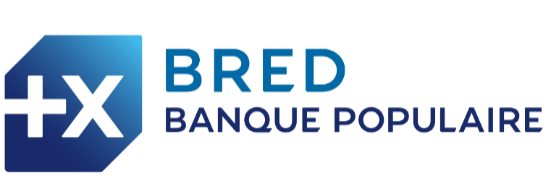 ALTERNANT(E) - Assistant(e) Conseiller Patrimonial (gestion patrimoniale en cercle)Qui sommes-nous ?LA banque SANS distance !Notre vision repose sur une approche de "Banque Sans Distance" : la promesse faite à nos clients d’un modèle de relation globale de proximité intégrant la révolution digitale. En mariant le meilleur de l’humain et du digital, le Groupe compte sur les nouvelles technologies pour être encore plus pratique, plus accessible et plus proche de ses clients.La BRED Banque Populaire, forte de ses 5 500 collaborateurs, opère principalement en Normandie, en Île-de-France et dans les DOM ainsi qu’au travers de ses filiales de banque commerciale en Asie du Sud-Est, en Océanie, dans la Corne de l’Afrique et via sa banque spécialisée dans le financement du commerce international à Genève.Banque de proximité engagée sur ses territoires, la BRED Banque Populaire dispose en France d’un réseau de 320 agences pour les professionnels et les particuliers, 16 centres d’affaires pour les entreprises, 13 centres de gestion patrimoniale pour les clients privés et d’un centre dédié à la gestion de fortune. BRED Banque Populaire, au sein de BPCE, regroupe des activités diversifiées : banque de détail, banque de grandes entreprises, banque de gestion privée, banque à l’étranger, société de gestion d’actifs, salle des marchés, compagnie d’assurances, négoce international.Rejoindre la BRED, c’est intégrer le Groupe BPCE, 2ème Groupe Bancaire Français, sponsor premium des JO Paris 2024.Poste et missions Au sein de l’un de nos cercles, vous êtes directement rattaché(e) à un Conseiller patrimonial ou au Directeur de cercle.A ce titre, vous prenez en charge un poste d’Assistant(e) Conseiller Patrimonial et vos missions principales sont :Intervenir en appui du Conseiller patrimonial ou du Directeur de cercleAssurer le bon accueil, multicanal, des clients et prospects.Ouvrir des comptes par parrainage, recommandation, prospection et sur clientèle spontanée afin d'accroître le taux de pénétration sur le marché.Détecter les besoins patrimoniaux des clients, les reformuler pour s'assurer de leur compréhension et mener une démarcher commerciale adaptée de vente de produits et services bancaires afin d'accroître le taux d'équipement sur le portefeuilleAssurer une bonne gestion des risques de crédit et risques opératoires en respectant la réglementation et les procédures.Prévenir les conflits et gérer les incivilités.Promouvoir le multi-canal.Réaliser des analyses patrimoniales Créer des synergies avec les conseillers privés en agence Profil et compétences requises Diplômé(e) d’un Bac+ 3 minimum, vous souhaitez poursuivre avec une formation bancaire ou commerciale en alternance, idéalement en Master 1 ou 2 Banque/gestion de patrimoine. Vous avez une 1ère expérience commerciale bancaire (stage ou alternance) et, la certification AMF.Vous avez idéalement une connaissance des produits, des services et des procédures bancaires, vous maîtrisez les techniques de base de l'entretien commercial et le risque particuliers.Vous faites preuve de rigueur, d'autonomie, d’adaptabilité et possédez un bon sens du service client. Votre dynamisme commercial, votre sens du risque ainsi que votre esprit d'équipe vous permettront de réussir dans cette fonction techniquement exigeante.ALTERNANT(E) - Conseiller Relation ClientèleQui sommes-nous ?LA banque SANS distance !Notre vision repose sur une approche de "Banque Sans Distance" : la promesse faite à nos clients d’un modèle de relation globale de proximité intégrant la révolution digitale. En mariant le meilleur de l’humain et du digital, le Groupe compte sur les nouvelles technologies pour être encore plus pratique, plus accessible et plus proche de ses clients.La BRED Banque Populaire, forte de ses 5 500 collaborateurs, opère principalement en Normandie, en Île-de-France et dans les DOM ainsi qu’au travers de ses filiales de banque commerciale en Asie du Sud-Est, en Océanie, dans la Corne de l’Afrique et via sa banque spécialisée dans le financement du commerce international à Genève.Banque de proximité engagée sur ses territoires, la BRED Banque Populaire dispose en France d’un réseau de 320 agences pour les professionnels et les particuliers, 16 centres d’affaires pour les entreprises, 13 centres de gestion patrimoniale pour les clients privés et d’un centre dédié à la gestion de fortune. BRED Banque Populaire, au sein de BPCE, regroupe des activités diversifiées : banque de détail, banque de grandes entreprises, banque de gestion privée, banque à l’étranger, société de gestion d’actifs, salle des marchés, compagnie d’assurances, négoce international.Rejoindre la BRED, c’est intégrer le Groupe BPCE, 2ème Groupe Bancaire Français, sponsor premium des JO Paris 2024.Poste et missions Au sein de notre Centre de Relation Clientèle, rattaché à la Direction Distribution et Connaissance Client, vous êtes affecté(e) à une équipe animée par un Superviseur. A ce titre, vous prenez en charge un poste de Conseiller Relation Clientèle et vos missions principales sont :Assurer le bon accueil des clients et prospects et gérer les flux d'attente téléphoniqueRenseigner les clients, gérer les réclamations et réaliser les opérations courantesDétecter les besoins des clients et prospects, reformuler, rebondir et équiper les clients par la vente de produits et services en s'appuyant sur une démarche qualité adaptée aux attentes et aux besoins des clientsPromouvoir les canaux à distance et l'offre commerciale auprès de la clientèle ciblée par la banqueRelayer les demandes complexes auprès des équipes spécialisées de BRED Direct ou auprès des conseillers commerciaux par la prise de rendez-vous agenceMettre à jour les informations clientsProfil et compétences requises Diplômé(e) d’un Bac+2 minimum, vous souhaitez poursuivre avec une formation bancaire ou commerciale en alternance, idéalement en Licence Professionnelle Banque, Finance, Assurance.Vous faites preuve de rigueur, d'autonomie, et possédez un bon sens relationnel. Votre dynamisme commercial ainsi que votre esprit d'équipe vous permettront de réussir dans cette fonction techniquement exigeante.1 / 1ALTERNANT(E) - Assistant(e) Conseiller ProfessionnelQui sommes-nous ?LA banque SANS distance !Notre vision repose sur une approche de "Banque Sans Distance" : la promesse faite à nos clients d’un modèle de relation globale de proximité intégrant la révolution digitale. En mariant le meilleur de l’humain et du digital, le Groupe compte sur les nouvelles technologies pour être encore plus pratique, plus accessible et plus proche de ses clients.La BRED Banque Populaire, forte de ses 5 500 collaborateurs, opère principalement en Normandie, en Île-de-France et dans les DOM ainsi qu’au travers de ses filiales de banque commerciale en Asie du Sud-Est, en Océanie, dans la Corne de l’Afrique et via sa banque spécialisée dans le financement du commerce international à Genève.Banque de proximité engagée sur ses territoires, la BRED Banque Populaire dispose en France d’un réseau de 320 agences pour les professionnels et les particuliers, 16 centres d’affaires pour les entreprises, 13 centres de gestion patrimoniale pour les clients privés et d’un centre dédié à la gestion de fortune. BRED Banque Populaire, au sein de BPCE, regroupe des activités diversifiées : banque de détail, banque de grandes entreprises, banque de gestion privée, banque à l’étranger, société de gestion d’actifs, salle des marchés, compagnie d’assurances, négoce international.Rejoindre la BRED, c’est intégrer le Groupe BPCE, 2ème Groupe Bancaire Français, sponsor premium des JO Paris 2024.Poste et missions Au sein de l’une de nos agences bancaires de proximité, vous êtes directement rattaché(e) au Directeur ou Directeur Adjoint de Succursale.A ce titre, vous prenez en charge un poste d’Assistant Conseiller Professionnel et vos missions principales sont :Intervenir en appui du Conseiller Professionnels ou du directeur de succursaleAssurer le bon accueil, multicanal, des clients et prospects.Ouvrir des comptes par parrainage, recommandation, prospection et sur clientèle spontanée afin d'accroître le taux de pénétration sur le marché.Détecter les besoins des clients professionnels, les reformuler pour s'assurer de leur compréhension et mener une démarcher commerciale adaptée de vente de produits et services bancaires afin d'accroître le taux d'équipement sur le portefeuilleAssurer une bonne gestion des risques de crédit et risques opératoires en respectant la réglementation et les procédures.Prévenir les conflits et gérer les incivilités.Promouvoir le multi-canal.Analyser des projets à partir des bilans de la clientèle professionnelle Maîtriser l’approche en double relation privée/professionnelle Réalisation d'analyse économique et financière dynamique du client ProProfil et compétences requises Diplômé(e) d’un Bac+ 3 minimum, vous souhaitez poursuivre avec une formation bancaire ou commerciale en alternance, idéalement en Master 1 ou 2 Banque/gestion de patrimoine. Vous avez une 1ère expérience commerciale bancaire (stage ou alternance) et, la certification AMF.Vous avez idéalement une connaissance des produits, des services et des procédures bancaires, vous maîtrisez les techniques de base de l'entretien commercial, de la négociation et du risque particuliers.Vous faites preuve de rigueur, d'autonomie, d’adaptabilité et possédez un bon sens du service client. Votre dynamisme commercial, votre sens du risque ainsi que votre esprit d'équipe vous permettront de réussir dans cette fonction techniquement exigeante.Compétences métiers Connaissance des techniques de négociations commercialesConnaissances juridiques, fiscales et bancairesConnaissance de l’offre de produits et services bancassurances liés à la typologie/gamme/type de client en portefeuilleCompétences techniques Connaissance de la gamme de produits et services clientèle des ProfessionnelsMaîtrise de l'entretien de négociationCapacité à l'analyse critique des éléments économiques et financiers d'une entreprise (Pro, TPE...)Gestion et suivi du risque des Professionnels.ALTERNANT(E) - Assistant(e) Conseiller Privé (gestion patrimoniale en agence)Qui sommes-nous ?LA banque SANS distance !Notre vision repose sur une approche de "Banque Sans Distance" : la promesse faite à nos clients d’un modèle de relation globale de proximité intégrant la révolution digitale. En mariant le meilleur de l’humain et du digital, le Groupe compte sur les nouvelles technologies pour être encore plus pratique, plus accessible et plus proche de ses clients.La BRED Banque Populaire, forte de ses 5 500 collaborateurs, opère principalement en Normandie, en Île-de- France et dans les DOM ainsi qu’au travers de ses filiales de banque commerciale en Asie du Sud-Est, en Océanie, dans la Corne de l’Afrique et via sa banque spécialisée dans le financement du commerce international à Genève.Banque de proximité engagée sur ses territoires, la BRED Banque Populaire dispose en France d’un réseau de 320 agences pour les professionnels et les particuliers, 16 centres d’affaires pour les entreprises, 13 centres de gestion patrimoniale pour les clients privés et d’un centre dédié à la gestion de fortune. BRED Banque Populaire, au sein de BPCE, regroupe des activités diversifiées : banque de détail, banque de grandes entreprises, banque de gestion privée, banque à l’étranger, société de gestion d’actifs, salle des marchés, compagnie d’assurances, négoce international.Rejoindre la BRED, c’est intégrer le Groupe BPCE, 2ème Groupe Bancaire Français, sponsor premium des JO Paris 2024.Poste et missions Au sein de l’une de nos agences, vous êtes directement rattaché(e) à un Conseiller privé, au Directeur ou au Directeur Adjoint de Succursale.A ce titre, vous prenez en charge un poste d’Assistant(e) Conseiller Privé et vos missions principales seront :Intervenir en appui du Conseiller privé ou du Directeur de succursaleAssurer le bon accueil, multicanal, des clients et prospects.Ouvrir des comptes par parrainage, recommandation, prospection et sur clientèle spontanée afin d'accroître le taux de pénétration sur le marché.Détecter les besoins patrimoniaux des clients les reformuler pour s'assurer de leur compréhension et mener une démarcher commerciale adaptée de vente de produits et services bancaires afin d'accroître le taux d'équipement sur le portefeuilleAssurer une bonne gestion des risques de crédit et risques opératoires en respectant la réglementation et les procédures.Prévenir les conflits et gérer les incivilités.Promouvoir le multi-canal. Créer des synergies avec les cercles patrimoniaux Réaliser des analyses patrimoniales Profil et compétences requises Diplômé(e) d’un Bac+ 3 minimum, vous souhaitez poursuivre avec une formation bancaire ou commerciale en alternance, idéalement en Master 1 ou 2 Banque/gestion de patrimoine. Vous avez une 1ère expérience commerciale bancaire (stage ou alternance) et, la certification AMF.Vous avez idéalement une connaissance des produits, des services et des procédures bancaires, vous maîtrisez les techniques de base de l'entretien commercial et le risque particuliers.Vous faites preuve de rigueur, d'autonomie, d’adaptabilité et possédez un bon sens du service client. Votre dynamisme commercial, votre sens du risque ainsi que votre esprit d'équipe vous permettront de réussir dans cette fonction techniquement exigeante.Localisation :Paris / Ile-de-FranceDate :Septembre 2021Localisation :Paris / Ile-de-FranceDate :Septembre 2021Localisation :Paris / Ile-de-FranceDate :Septembre 2021Localisation :Paris / Ile-de-FranceDate :Septembre 2021Localisation :Paris 12e / Joinville-le-Pont (94)Date :Septembre 2021Localisation :Paris / Ile-de-FranceDate :Septembre 2021Localisation :Paris / Ile-de-FranceDate :Septembre 2021